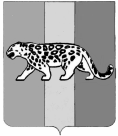 ПРИМОРСКИЙ КРАЙ АДМИНИСТРАЦИЯ НАДЕЖДИНСКОГО МУНИЦИПАЛЬНОГО РАЙОНАП О С Т А Н О В Л Е Н И Ес. Вольно-НадеждинскоеО назначении муниципальным земельным инспектором администрации Надеждинского муниципального района по осуществлению муниципального земельного контроля на территории Надеждинского муниципального районаглавного специалиста первого разряда управления градостроительства и архитектуры администрации Надеждинского муниципального района С.А. ПинчукРуководствуясь Земельным кодексом Российской Федерации, Федеральным законом от 06.10.2003 № 131-ФЗ «Об общих принципах организации местного самоуправления в Российской Федерации», постановлением администрации Приморского края от 07.04.2015 № 104 «Об утверждении порядка осуществления муниципального земельного контроля на территории Приморского края», Уставом Надеждинского муниципального района, решением Думы Надеждинского муниципального района от 27.11.2019 № 110 «О Положении «О порядке осуществления муниципального земельного контроля на территории Надеждинского муниципального района», администрация Надеждинского муниципального районаПОСТАНОВЛЯЕТ:1.	Возложить обязанности муниципального земельного инспектора по осуществлению муниципального земельного контроля на территории Надеждинского муниципального района на Пинчук Сергея Анатольевича, главного специалиста 1 разряда управления градостроительства и архитектуры администрации Надеждинского муниципального района.2.	Утвердить С.А. Пинчук форму служебного удостоверения муниципального земельного инспектора администрации Надеждинского муниципального района (прилагается).3.	Отделу информатизации администрации Надеждинского муниципального района (Кихтенко) разместить настоящее постановление на официальном сайте администрации Надеждинского муниципального района в информационно-телекоммуникационной сети «Интернет».4.	Настоящее постановление вступает в силу со дня его подписания.5.	Контроль над исполнением настоящего постановления возложить на заместителя главы администрации Надеждинского муниципального района, курирующего вопросы градостроительства и архитектуры на территории Надеждинского муниципального района.Глава администрации Надеждинскогомуниципального района								     Р.С. АбушаевУДОСТОВЕРЕНИЕ муниципального земельного инспектора администрации Надеждинского муниципального районаУТВЕРЖДЕНАпостановлением администрации Надеждинского муниципального района от ___________ № ___ФОРМААДМИНИСТРАЦИЯНадеждинского муниципального района Приморского края     место     для фото                            М.П.                    __________________(личная подпись)Настоящее удостоверение подлежит возврату при прекращении исполнения обязанностей муниципального земельного инспектораДата выдачи: «___» __________ 20__г.Удостоверение №_____Фамилия, имя, отчество (при наличии)___________________________________является муниципальным земельным инспектором администрации Надеждинского муниципального районаГлава администрации Надеждинского муниципального района __________________ /_____________/(подпись, расшифровка подписи)               М.П.